HN Osoblaha (4. ročník)25. - 31. 5. 2020Vypracuj testík v pracovním sešitě str.72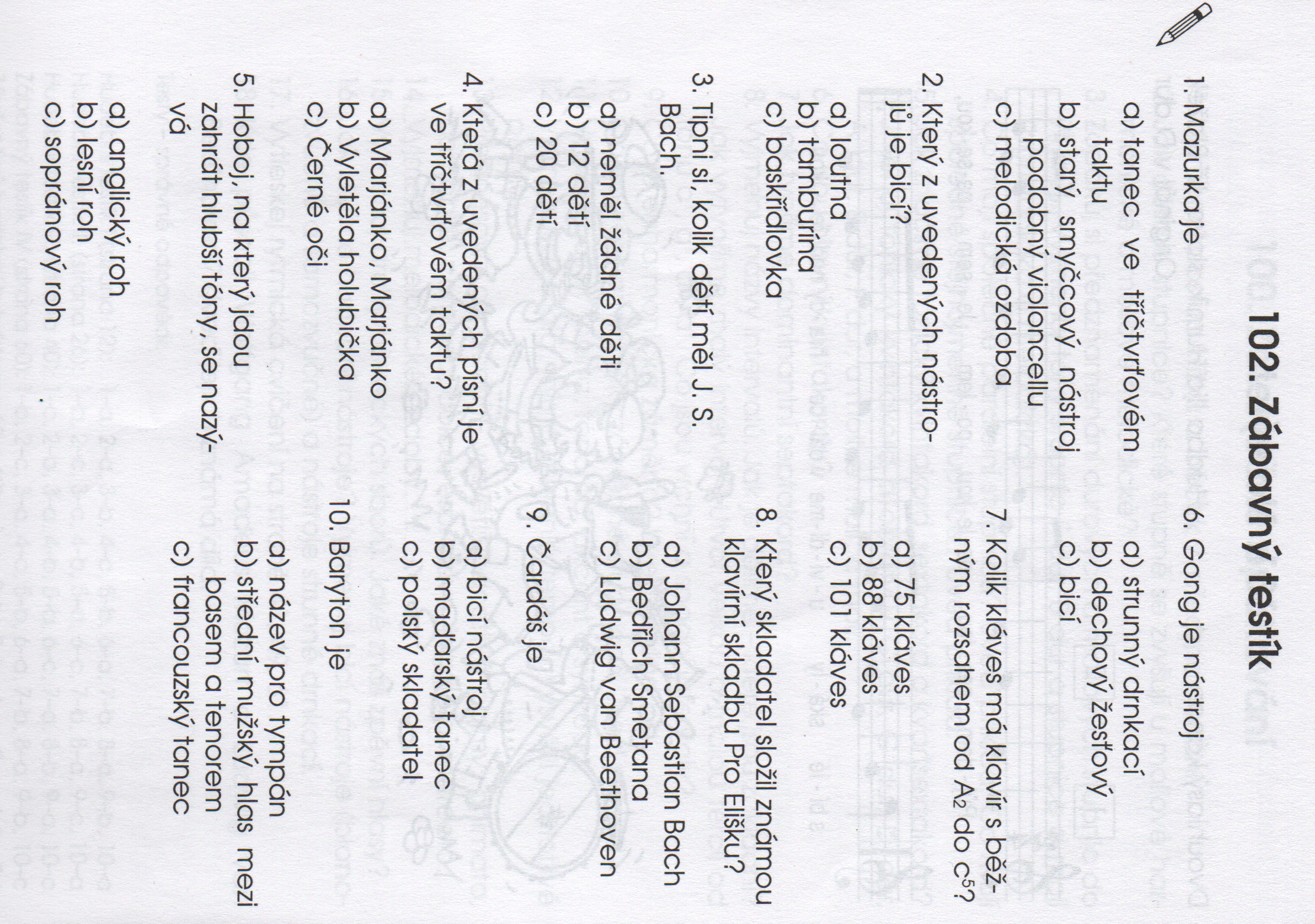 